14 ноября 2022 г.   сотрудники  опеки и попечительства, комиссии по делам несовершеннолетних и защите их прав Дальнереченского муниципального района оказали адресную помощь, семье, проживающей в Дальнереченском районе, которая оказалась в трудной жизненной ситуации. Специалистами были приобретены продукты питания: крупы, макаронные изделия,  сахар, растительное масло, кондитерские изделия, сливочное масло, мука, фрукты, детское питание., также была доставлена одежда и обувь, как для детей, так и для взрослых членов семьи. Семье была оказана консультативная помощь.О семье, оказавшейся в трудной жизненной ситуации, было сообщено во все службы системы профилактики для оказания помощи семье с целью выхода из трудной жизненной ситуации.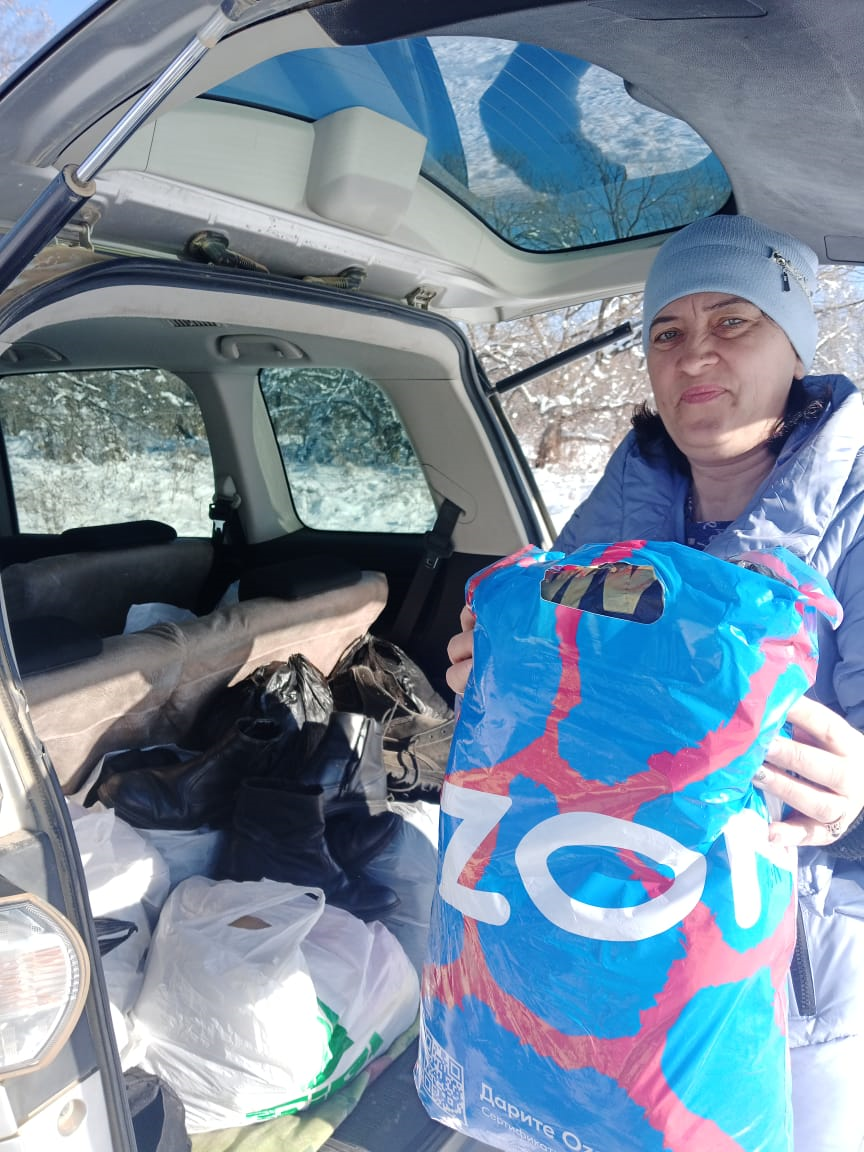 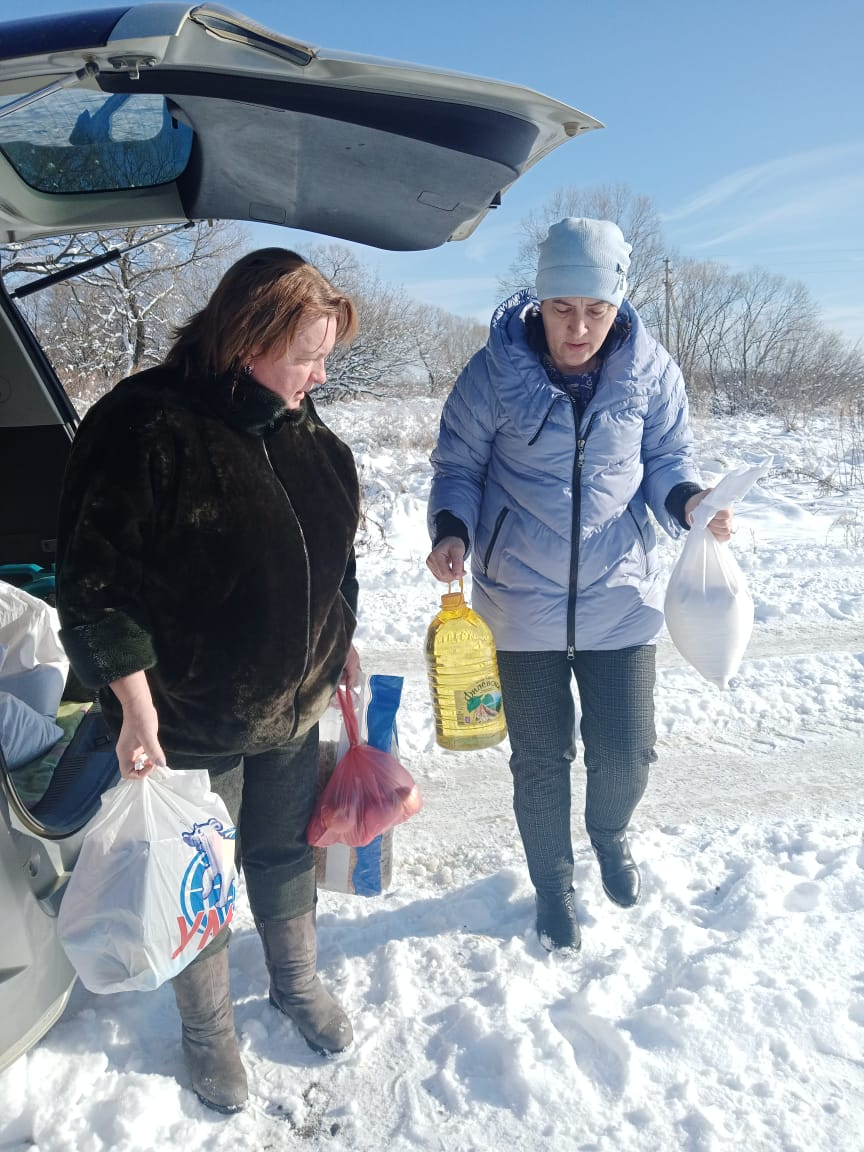 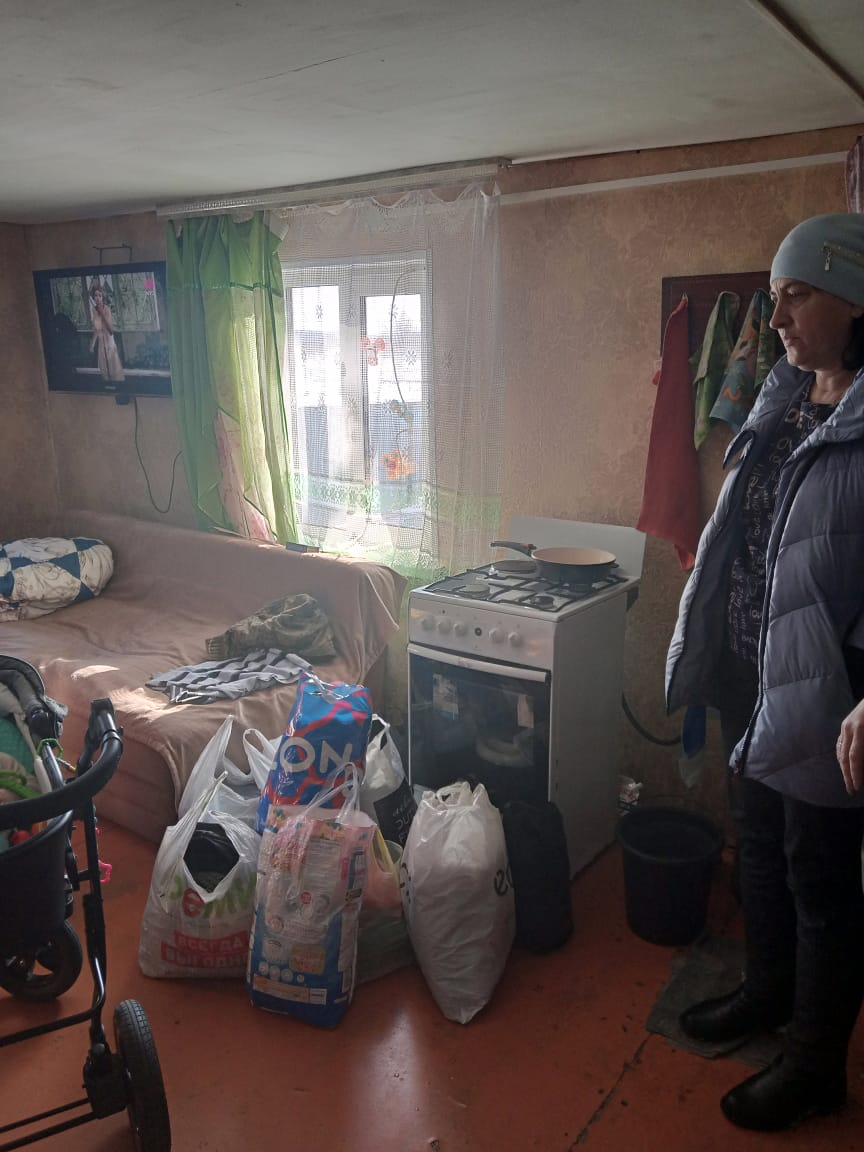 